РЕШЕНИЕ №12  03 ноября 2023 года                                                                                                    с. Ульяновское О внесении изменений и дополнений в Устав Ульяновского сельского муниципального образования Республики КалмыкияВ целях приведения Устава Ульяновского сельского муниципального образования Республики Калмыкия в соответствие с федеральным и республиканским законодательством в соответствии с пунктом 1 части 10 статьи 35, статьей 44 Федерального закона от 6 октября 2003 года № 131-ФЗ «Об общих принципах организации местного самоуправления в Российской Федерации», руководствуясь пунктом 1 части 1 статьи 25 Устава Ульяновского сельского муниципального образования Республики Калмыкия, Собрание депутатов Ульяновского  сельского муниципального образования Республики Калмыкия решило:1. Внести в Устав Ульяновского сельского муниципального образования Республики Калмыкия, утвержденный решением Собрания депутатов Ульяновского  сельского муниципального образования Республики Калмыкия от 03 мая 2017 года № 7, (с изменениями и дополнениями от 20 ноября 2017 № 12, от 23 марта 2018 № 3, от 26 ноября 2018года  №18, 14 мая 2019 №4, 28 ноября 2019г. №13, от 24.08.2020г. №7, от 24.03.2021г. №7-а-, от 09.03.2022г. №2, от 12.04.2023 №2) следующие изменения и дополнения :1) В пункте 12 части 1 статьи 9 слова «федеральными законами» заменить словами «Федеральным законом «Об общих принципах организации местного самоуправления в Российской Федерации».2) В части 4 статьи 28:а) дополнить абзацем 2 следующего содержания:«Глава муниципального образования освобождается от ответственности за несоблюдение ограничений и запретов, требований о предотвращении или об урегулировании конфликта интересов и неисполнение обязанностей, установленных Федеральным законом «Об общих принципах организации местного самоуправления в Российской Федерации» и другими федеральными законами в целях противодействия коррупции, в случае, если несоблюдение таких ограничений, запретов и требований, а также неисполнение таких обязанностей признается следствием не зависящих от него обстоятельств в порядке, предусмотренном частями 3 - 6 статьи 13 Федерального закона от 25 декабря 2008 года № 273-ФЗ «О противодействии коррупции».»;б) абзац 2 считать абзацем 3.3) В части 4 статьи 32:а) дополнить абзацем 2 следующего содержания:«Депутат Собрания депутатов освобождается от ответственности за несоблюдение ограничений и запретов, требований о предотвращении или об урегулировании конфликта интересов и неисполнение обязанностей, установленных Федеральным законом «Об общих принципах организации местного самоуправления в Российской Федерации» и другими федеральными законами в целях противодействия коррупции, в случае, если несоблюдение таких ограничений, запретов и требований, а также неисполнение таких обязанностей признается следствием не зависящих от указанного лица обстоятельств в порядке, предусмотренном частями 3 - 6 статьи 13 Федерального закона от 25 декабря 2008 года № 273-ФЗ «О противодействии коррупции».»;б) абзацы 2,3 считать абзацами 3, 4.4) В абзаце 2 части 3 статьи 45 после слов «Зори Маныча» дополнить словами «или бюллетене муниципальных правовых актов органов местного самоуправления Эсто-Алтайского сельского муниципального образования Республики Калмыкия «Муниципальный вестник»».5) Дополнить главой IX следующего содержания:«Глава IX Международные и внешнеэкономические связи органов местного самоуправления муниципального образованияСтатья 67. Полномочия органов местного самоуправления в сфере международных и внешнеэкономических связей1. Международные и внешнеэкономические связи осуществляются органами местного самоуправления муниципального образования в целях решения вопросов местного значения по согласованию с органами государственной власти Республики Калмыкия в порядке, установленном законом Республики Калмыкия.2. К полномочиям органов местного самоуправления муниципального образования в сфере международных и внешнеэкономических связей относятся:1) проведение встреч, консультаций и иных мероприятий в сфере международных и внешнеэкономических связей с представителями государственно-территориальных, административно-территориальных и муниципальных образований иностранных государств;2) заключение соглашений об осуществлении международных и внешнеэкономических связей органов местного самоуправления с органами местного самоуправления иностранных государств;3) участие в деятельности международных организаций в сфере межмуниципального сотрудничества в рамках полномочий органов, созданных специально для этой цели;4) участие в разработке и реализации проектов международных программ межмуниципального сотрудничества;5) иные полномочия в сфере международных и внешнеэкономических связей органов местного самоуправления в соответствии с международными договорами Российской Федерации, федеральными законами, иными нормативными правовыми актами Российской Федерации и законами Республики Калмыкия.Статья 68. Соглашения об осуществлении международных и внешнеэкономических связей органов местного самоуправления муниципального образования.1. В целях решения вопросов местного значения органы местного самоуправления муниципального образования заключают соглашения об осуществлении международных и внешнеэкономических связей с органами местного самоуправления иностранных государств по согласованию с Правительством Республики Калмыкия, в порядке, определяемом субъектом Российской Федерации.2. Регистрация органами государственной власти Республики Калмыкия соглашений об осуществлении международных и внешнеэкономических связей органов местного самоуправления муниципального образования осуществляется в порядке, определяемом законом Республики Калмыкия, и является обязательным условием вступления таких соглашений в силу.3. Подписанные соглашения об осуществлении международных и внешнеэкономических связей органов местного самоуправления муниципального образования подлежат опубликованию (обнародованию) в порядке, предусмотренном для опубликования (обнародования) муниципальных правовых актов.4. Глава муниципального образования ежегодно до 15 января информирует уполномоченный орган государственной власти Республики Калмыкия в установленном указанным органом порядке об осуществлении международных и внешнеэкономических связей органов местного самоуправления муниципального образования и о результатах осуществления таких связей в предыдущем году.5. Муниципальное образование формирует перечень соглашений об осуществлении международных и внешнеэкономических связей органов местного самоуправления муниципального образования в порядке, определенном Правительством Республики Калмыкия. В такой перечень включаются все соглашения об осуществлении международных и внешнеэкономических связей органов местного самоуправления муниципального образования, в том числе соглашения, утратившие силу.6. Глава муниципального образования ежегодно до 15 января направляет в уполномоченный орган государственной власти Республики Калмыкия перечень соглашений об осуществлении международных и внешнеэкономических связей органов местного самоуправления муниципального образования, включая в него соглашения, заключенные и утратившие силу в предыдущем году.».6) Главу IX считать соответственно главой X, статью 67 соответственно статьей 69.2. Главе Ульяновского сельского муниципального образования Республики Калмыкия (ахлачи) в порядке, установленном Федеральным законом от 21 июля 2005 года №97-ФЗ «О государственной регистрации уставов муниципальных образований», представить настоящее решение на государственную регистрацию.3. Настоящее решение вступает в силу со дня его официального опубликования (или обнародования) за исключением пунктов 2, 3 настоящего решения, которые вступают в силу с момента подписания настоящего решения.Председатель Собрания депутатовУльяновского сельского муниципального образованияРеспублики Калмыкия                                                                       Мустафаев И.С.                                 Глава Ульяновского сельскогомуниципального образования Республики Калмыкия (ахлачи)                                                       Усманов А.Л.                                 ХАЛЬМГ ТАҢҺЧИНУЛЬЯНОВСК СЕЛƏНƏМУНИЦИПАЛЬН БYРДЭЦИИНДЕПУТАТНЫРИН ХУРЫГ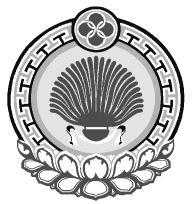 УЛЬЯНОВСКОЕ СЕЛЬСКОЕМУНИЦИПАЛЬНОЕ ОБРАЗОВАНИЕРЕСПУБЛИКИ КАЛМЫКИЯСОБРАНИЕ ДЕПУТАТОВ359025, Республика Калмыкия, с. Ульяновское, ул. Школьная, 15 т. (84745) 96-2-43, e-mail: ulyanovskoe.smo@yandex.ru359025, Республика Калмыкия, с. Ульяновское, ул. Школьная, 15 т. (84745) 96-2-43, e-mail: ulyanovskoe.smo@yandex.ru359025, Республика Калмыкия, с. Ульяновское, ул. Школьная, 15 т. (84745) 96-2-43, e-mail: ulyanovskoe.smo@yandex.ru